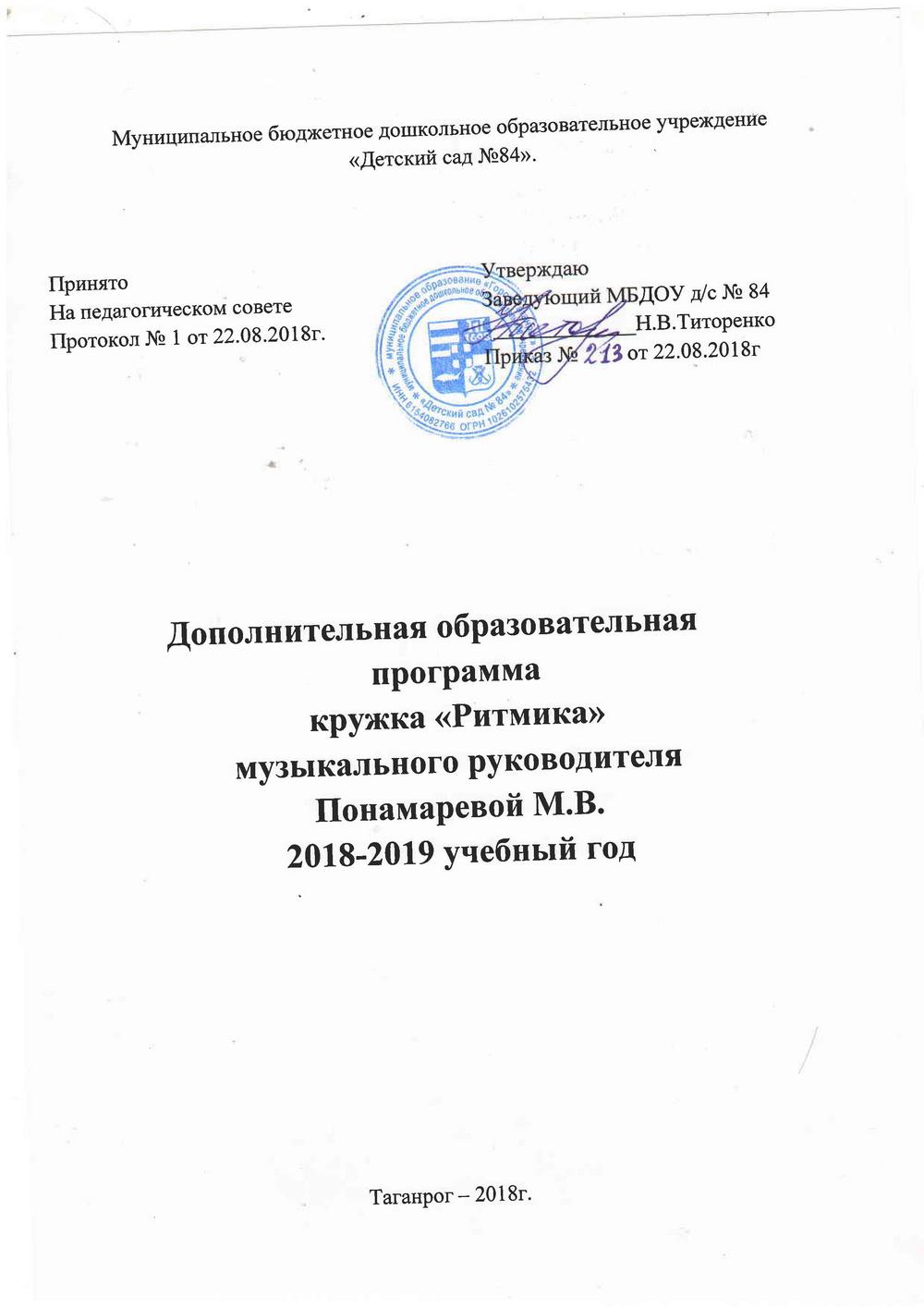                                                         Пояснительная записка.         Рабочая программа дополнительного образования детей «Ритмика» составлена на основании программы «Детство»  и «Са –Фи –Дансе» .Танцевально – игровая гимнастика для детей. Авторы Ж.Е. Фирилёва, Е.Г. Сайкина санкт – Петербург «Детство – пресс» 2003 г, рекомендованной отделом дошкольного образования Экспертного совета Комитета по образованию администрации Санкт-Петербурга. Оздоровительно – развивающая программа «Са – Фи –Дансе» по танцевально – игровой гимнастике направлена на всестороннее гармоничное развитие детей дошкольного возраста. Танцевально – ритмическая гимнастика основывается на обшеразвивающих упражнениях. Эффективность этой гимнастики заключается в её разностороннем воздействии на опорно – двигательный аппарат, сердечно – сосудистую, дыхательную и нервную систему человека. Рабочая программа разработана в соответствии со следующими нормативными документами:-Федеральный закон «Об образовании в РФ» (от 29.12.2012 г. № 273 ФЗ);-Постановление Главного государственного санитарного врача Российской Федерации от 15 мая 2013 г. № 26 г. Москва от «Об утверждении СанПиН 2.4.1.3049-13 «Санитарно- эпидемиологические требования к устройству, содержанию и организации режима работы дошкольных образовательных организаций» (Зарегистрировано в Минюсте России 29 мая 2013 г. № 28564-Приказ Министерства образования и науки Российской Федерации от 17 октября 2013 г. № 1155 «Об утверждении федерального государственного образовательного стандарта дошкольного образования» (Зарегистрировано в Минюсте РФ 14 ноября 2013 г. № 30384)-Приказ Министерства образования и науки РФ от 30 августа 2013 г. № 1014 «Об утверждении Порядка организации и осуществления образовательной деятельности по основным общеобразовательным программам – образовательным программам дошкольного образования» (Зарегистрировано в Минюсте России 26.09.2013 № 30038)-Устав МБДОУ «Детский сад № 84»   -  И в соответствии с основной образовательной программой МБДОУ д/с № 84.Новизна, актуальность программы:       Возможности применения танцевально – ритмической гимнастики довольно широки. Это образные упражнения, сюжетные композиции, которые отвечают возрастным особенностям ребёнка, склонности к подражанию, копированию действий человека и животных. В этой связи актуальна становится разработка программы с использованием нетрадиционных эффективных форм, методов и средств физического, эстетического и музыкального воспитания детей.Отличительной особенностью дополнительного образования «Ритмика» является освоение детьми танцевально – ритмической гимнастики и нетрадиционных видов упражнений, направленных на разные выдумки и творческой инициативы.Цель программы:   Содействие всестороннему развитию личности средствами танцевально – игровой гимнастики, развитию организма ребёнка, совершенствованию его отдельных органов и систем, укреплению здоровья детей.Задачи программы: 1.     Способствовать развитию опорно –двигательного аппарата.2.     Формировать правильную осанку.3.     Содействовать развитию органов дыхания , кровообращения. 4.     Развивать мышечную силу, гибкость, выносливость.5.     Содействовать развитию чувства ритма, слуха, памяти, внимания, умения согласовывать движения с музыкой.6.     Развивать навыки выразительности, пластичности.7.     Развивать мелкую моторику.8.     Развивать мышление, воображение, находчивость, расширять кругозор.9.     Формировать навыки самостоятельного выражения движений под музыку.10.   Развивать инициативу, чувство товарищества и взаимопомощи.Возраст детей 3-4 года.Срок реализации программы – 2 года.Непосредственно – образовательная деятельность проводиться 1 раз в неделю.Ритмика - один из видов музыкальной деятельности, в котором содержание музыки, ее характер, образы передаются в движениях. Основой является музыка, а разнообразные физические упражнения, танцы, сюжетно-образные движения используются как средства более глубокого ее восприятия и понимания.Движения под музыку издавна применялись в воспитании детей (Древняя Индия, Китай, Греция). Но впервые рассмотрел ритмику и обосновал ее в качестве метода  музыкального воспитания швейцарский педагог и композитор Эмиль Жак-Далькроз (1865-1950). Перед ритмикой он, прежде всего, ставил задачу развития музыкальных способностей, а также пластичности и выразительности движений.Обучать ритмике необходимо всех детей, развивая в них глубокое "чувствование", проникновение в музыку, творческое воображение, формируя умение выражать себя в движениях.Работа в области музыкально-ритмического воспитания позволяет решать такие задачи:- развивать эмоциональную отзывчивость к эстетической стороне окружающей действительность;формировать эстетический вкус;развивать познавательное отношение к действительности.Движение под музыку дополняет этот ряд:дает выход и разрядку отрицательным эмоциям, снимет нервное напряжение;создает приподнятое настроение;развивает активность, инициативу;развивает координацию движений, способность произвольно ими управлять.Танец способствует общему физическому развитию ребенка, обеспечивает силу, координацию движений и другие качества необходимые для формирования умений и специфических навыков, уверенность в себе. Эти свойства движений изучены  И. Г. Песталоцци, Я. А. Каменским, Джон Локком, Ж. Ж. Руссо, И. Б. Базедовым и др.Возрастные особенности детей четвёртого года жизни.Основная особенность детей в возрасте от 3-х до 4 лет - это требование «Я сам», которое отражает прежде всего появление у него новой потребности в самостоятельных действиях.Ведущий вид деятельности в этом возрасте - предметно-действенное сотрудничество. Наиболее важное достижение этого возраста состоит в том, что действия ребенка  приобретают целенаправленный характер. В разных  видах деятельности-игре, рисовании, конструировании, а также в повседневном поведении ребенок начинает действовать в соответствии с заранее намеченной целью, хотя в силу неустойчивости внимания, несформированности  произвольности поведения  быстро отвлекается, оставляет одно дело ради другого. У малышей этого возраста ярко выражена потребность в общении с взрослыми и сверстниками. Особенно важную роль приобретает взаимодействие со взрослым, который является для ребенка гарантом психологического комфорта и защищенности. В общении с ним ребенок получает интересующую информацию, удовлетворяя свои познавательные потребности. Под влиянием общения происходят большие изменения в развитии речи: значительно увеличивается запас слов, совершенствуется грамматический строй речи, появляются элементарные высказывания об окружающем. На четвертом году жизни   ребенок активно проявляет потребность в познавательном общении со взрослыми, стремительно развивается сенсорная сфера. Наглядно-образное мышление становиться преобладающим. Ребенок оказывается способным не только объединять предметы по внешнему сходству, но и учитывать общепринятые представления о группах предметов (одежда, посуда, мебель и т.д.) В игре, продуктивных видах деятельности (рисовании, конструировании) происходит знакомство со свойствами предметов, развиваются   его восприятие, мышление, воображение. Младший дошкольник способен не только учитывать свойства предметов, но и усваивать некоторые общепринятые представления о разновидностях  этих свойств (форма, величина, цвет и др.).В играх, в предметной и художественной деятельности повышается осознанность действий и усиливается детская самостоятельность, речь сопровождает практические действия, позволяет планировать. Резко возрастает любознательность. В этом возрасте происходят существенные изменения в развитии речи: значительно увеличивается запас слов, появляются элементарные виды суждений об окружающем, которые выражаются в  достаточно развернутых высказываниях. Младшие дошкольники - это в первую очередь «деятели», а не наблюдатели. Опыт активной разнообразной деятельности составляет важнейшее условие их развития. У ребенка на четвертом году жизни развивается интерес к общению со сверстниками на основе действий с предметами и игрушками.Младшие дошкольники 3 – 4 лет усваивают некоторые нормы и правила поведения, связанные с определенными разрешениями и запретами, могут увидеть несоответствие поведения другого ребенка нормам и правилам поведения.Из всего вышесказанного можно выделить задачи воспитания:Развитие потребности в активной двигательной деятельности, своевременное овладение основными видами движений, освоение элементарных навыков личной гигиены;обеспечение познавательного развития детей, обогащение представлений об окружающих предметах и явлениях, развитие любознательности;  обучение различным способам действий в условиях предметно-действенного сотрудничества;  обогащение опыта самопознания дошкольников ;воспитание доброжелательного отношения к окружающим, эмоциональной отзывчивости, способности к сопереживанию, общению.         Методы и приемы обучения           Комплексы  строятся в соответствии с традиционной структурой построения комплексов ритмической гимнастики и включают в себя; - танцевальные движения- общеразвивающие упражнения из И.П. стоя, сидя, лежа- разные виды бега, прыжков, подвижные игры- гимнастические упражнения (гимнастические упражнения с предметами)-  свободную танцевальную деятельность.В начале каждого занятия проводятся специальные упражнения на формирование правильной осанки. Программа предусматривает два уровня сложности. Более высокий уровень сложности предполагает более высокие-  темп музыкального сопровождения, -  интенсивность движений,-  частоту смены движений, -  разнообразие их комбинаций.Определение уровня сложности,  используемого с данной группой воспитанников, основывается на средних показателях возрастных возможностей детей, а также на учете индивидуальных способностей конкретного ребенка.Выбор  форм и методов, применяемых на занятиях, зависит от возраста занимающихся и уровня сложности программы.Ожидаемые результаты освоения программыФормирование интерактивных качеств детей1.     Проявление интереса детей к участию в подвижных играх, физических упражнениях, танцах.2.     Проявление эстетического вкуса.3.     Чувство ритма, согласование движений с музыкой.4.     Умение бодро ходить, легко бегать, сохраняя правильную осанку. 5.     Умение проявлять творческие способности мышление, воображение.6.     Умение работать коллективно, поддерживать товарища   Итогом реализации программы «Ритмика» является выступление детей на праздниках «День знаний», «День защиты детей», «Новогодний праздник», «День матери», «День защитника отечества», «Мамин день»,  и др. В конце года проведение конкурса: на лучшее исполнение танцев, разученных в течение года. Систематические занятия детей дошкольного возраста в кружке ритмики очень полезны для физического развития, улучшается осанка, укрепляются мышцы и связки, совершенствуются движения. Постепенно все начинают легче и грациознее двигаться, становятся раскованными, приобретают свободу, координацию, выразительность движений. Все это требует известных усилий, но и доставляет большую радость, удовлетворяя потребность в эстетических переживаниях и впечатленияПрограмма по ритмикеЦель  занятий ритмикой в детском саду состоит в углублении и дифференциации восприятия музыки (выделение средств выразительности, формы), её образов и формировании на этой основе навыков выразительного движения. Необходимо обучить детей умению владеть своим телом, красивой осанке, грациозной походке, умению выступать перед другими, развить координацию, музыкальность, выразительность и мягкость исполнения, развить свою гибкость и выносливость. Задачи программы : учить детей воспринимать развитие музыкальных образов и выражать их в движениях, согласовывать движения с характером музыки, наиболее яркими средствами выразительности; развивать основы музыкальной культуры; развивать музыкальные способности (эмоциональная отзывчивость на музыку, слуховые представления, чувство ритма, музыкальную память); учить определять музыкальные жанры (марш, песня, танец), виды ритмики (игра, пляска, упражнение), различать простейшие музыкальные понятия (высокие и низкие звуки, быстрый, средний, медленный темп, громкая, умеренно громкая и тихая музыка и т. д.); формировать красивую осанку, учить выразительным, пластичным движениям в игре, танце, хороводе и упражнении; развивать творческие способности в области искусства танца: учить оценивать собственное движение и товарища, придумывать «свой» игровой образ, персонаж и «свою» пляску, комбинируя различные элементы физкультурных упражнений, танцевальных и сюжетно-образных движений.Эти задачи решаются при выполнении основного программного требования — соответствия характера движений содержанию и развитию музыкального образа.Основные педагогические принципы - систематичность, постепенность и последовательность. В музыкально - ритмическом движении ритм понимается в широком смысле слова. В него входят развитие и смена музыкальных образов (основных мыслей, чувств, музыкально оформленных в небольшом построении), структура произведения, темповые, динамические, регистровые, метроритмические соотношения. Поэтому в процессе занятий ритмикой особенно успешно развивается эмоциональная отзывчивость на музыку, приобретается навык восприятия, воспроизведения музыкально-ритмической основы произведения.        Виды музыкально - ритмических движений и основные двигательные навыки у детей старшего  дошкольного возраста.Музыкальное воспитание средствами движения осуществляется в играх, хороводах, плясках, танцах, упражнениях, драматизациях, доступных и интересных детям.Музыкальная игра. Игра – наиболее активная творческая деятельность, направленная на выражение эмоционального содержания музыки, осуществляется в образных движениях. Игра имеет определённый сюжет, правила, музыкально-учебные задания, и, облегчённая в интересную форму, помогает лучшему усвоению программных навыков.В методике дошкольного музыкального воспитания определены два вида игр: игры под инструментальную музыку и игры под пение.В свою очередь игры под инструментальную музыку разделяются на сюжетные, где выступают определённые персонажи, развёртывается действие и решается основная задача – передать музыкально-игровой образ персонажа, и несюжетные, правила которых связаны с музыкой, и решается задача двигаться в соответствии с содержанием, характером и формой музыкального произведения.Игры под пение включают хороводы, инсценировки песен и тесно связаны между собой. Построение их зависит от содержания. В действие поочерёдно включаются отдельные дети, небольшая их группа, весь коллектив, меняется направление движения, происходят перестроения: в круг, шеренги, пары, «стайку», колонны и т. д.    Таким образом, музыкальные игры по своим задачам принадлежат к дидактическим, по характеру – к подвижным. Их содержание находится в полном соответствии с музыкой.Пляски, танцы, хороводы.Своеобразной формой музыкально - ритмических движений являются детские пляски, танцы, хороводы, включающие элементы народных и классических танцевальных движений.Исходя из поставленных задач и общего содержания, их можно последовательно сгруппировать:- пляски с зафиксированными движениями, построение которых всегда зависит от структуры музыкального произведения;- пляски комбинированные, имеющие зафиксированные движения и свободную импровизацию;- свободные пляски, которые носят творческий характер и исполняются  под народные плясовые мелодии. Дети, используя знакомые элементы танцев, построений, упражнений, комбинируют их по-новому, придумывают «свою» пляску;- хороводы плясового характера, чаще связанные с народными песнями, исполняя которые дети инсценируют сюжет, сопровождая его плясовыми движениями;- детский «бальный танец», включающий разнообразные польки, галопы, вальсообразные движения. Лёгкий, оживленный характер музыки сопровождается всё время повторяющимися танцевальными элементами (шаг польки, шаг галопа);- характерный танец, в котором «свободные» плясовые движения исполняет какой-либо персонаж в свойственной ему манере (танец снежинок, танец Петрушки).В плясках очень ограниченно используются самые простые движения, так как детям трудно запомнить их последовательность.3.Упражнения. Музыкально-ритмические навыки усваиваются главным образом в ходе разучивания игр, плясок, хороводов. Однако некоторые из них требуют дополнительных  усилий, тренировок, упражнений. Например, надо поупражнять детей в точном исполнении ритмического рисунка, акцента. Педагог, облекая задание в интересную форму, помогает ребятам с ним справиться. Некоторые упражнения помогают навыкам выразительного движения в передаче игрового образа, в ходьбе, беге, поскоках, а также тренируют в усвоении отдельных танцевальных элементов. Дети рано начинают чувствовать настроение, характер музыки, воспринимая её сначала в совокупности всех средств, выделяют, отличая отдельные, наиболее яркие средства, доминирующие в произведении (например, форму, темп, динамику, метроритм), передавая это в движениях.Музыкально-ритмические навыки осваиваются в процессе разучивания игр, плясок, хороводов и упражнений. Важно научить ребят воспринимать музыку целостно, схватывать общее настроение, характер. Однако в процессе обучения можно выделить те или иные навыки, которые особенно хорошо усваиваются при разучивании данного материала.Двигательные навыки детей, необходимые для постановки танца, зависят, в первую очередь, от психофизиологических особенностей. Разучивание движений только тогда будет эффективно, когда оно основано на знании возможностей ребенка, а так же требуется строгий учет его возрастных психофизиологических особенностей. Танцуя, ребенок, включается в творческий процесс. Совершенствуются его двигательные возможности и навыки. Выполнение двигательных упражнений способствует общему физическому развитию ребенка, обеспечивает силу, координацию движений и другие качества необходимые для формирования умений и специфических навыков. В разные моменты жизни детей общение с музыкой и танцем позволяет решать разные педагогические задачи. Наибольший вклад, безусловно, будет сделан в формировании личности ребенка при разумном использовании знаний психического развития. 
Движение под музыку дополняет  ряд задач занятий ритмикой:-  дает выход и разрядку отрицательным эмоциям, снимет нервное напряжение;-  создает приподнятое настроение;-   развивает активность, инициативу;-   развивает координацию движений, способность произвольно ими управлять.Знание особенностей детского восприятия в 3-4 летнем возрасте позволяет преподавателю наиболее точно и грамотно использовать методические приемы обучения.Особенность детского восприятия такова, что вырабатывать точность, четкость, осмысленность движения помогает использование подражательных движений или образное сравнение.Занятия ритмикой доставляют детям радость и удовольствие. Но  должны быть доступны и  содержание, и характер движений. Некоторые дети могут проявлять  манерность, напряженность и передавать лишь внешнюю форму упражнений. Каждое упражнение имеет четкую педагогическую направленность, является средством, при помощи которого музыкальный руководитель направляет внимание детей на музыку.Работа по закреплению и углублению связи движений с музыкой проходит успешно, если музыкальный руководитель, соблюдая последовательность задач музыкального восприятия, одновременно воспитывает и развивает движения детей, систематически прививая им необходимые навыки.В старшей группе дети уже понимают смысл разучивания и совершенствования отдельных движений и с удовольствием упражняются в них. В этом возрасте требуется изучить ряд подготовительных упражнений, при помощи которых детям постепенно прививаются некоторые навыки, необходимые им для правильного исполнения многих движений.Занятия по программе позволяют ребенку не только в увлекательной и игровой форме войти в мир музыки и танца, но и развивают умственные и физические способности, а также способствуют социальной адаптации ребенка.Занятия проводятся 1 раз в неделю. Продолжительность занятия 15 мин. За год 32 занятияПрактическая значимость занятий:    Насыщенность, динамичность, яркая эмоциональность, игровая форма занятия не даёт детям скучать, ибо без интереса, без удовольствия невозможно добиться у занимающихся полного сокращения мышц, волевого усилия при исполнении движений, без чего нельзя привить новый навык. Использование такой структуры занятия даёт ощутимые результаты: к концу обучения, используя простые движения и несложные комбинации, дети демонстрируют навыки артистического перевоплощения в небольших сюжетных танцах и миниатюрах. Формы контроля: открытое занятие в конце года, выступления на утренниках, участие в развлечениях. Знания и умения детей:-  уметь ориентироваться в пространстве;-  правильно и выразительно выполнять основные движения под музыку, танцевальные элементы, характерные и образные движения;-  сочинять собственные танцевальные и музыкально - игровые импровизации на предложенную музыку;-  выполнять построения и перестроения в танцах и плясках;-  выполнять ритмические упражнения с музыкальным заданием; -  различать простейшие музыкальные понятия, понимать характер музыкального образа; -  выразительно двигаться в соответствии с характером и ритмом музыки.             Календарно – тематическое планирование кружка «Ритмика»Методическое обеспечение программы дополнительного образования 1.     Диски с записями танцевальной музыки и песен.2.     Листья, шары, султанчики для общеразвивающих упражнений.3.     Платочки для танцев, ленточки.4.     Картинки для игро-заданий.5.     Шапочки медведей, утят для игр.6.     Цветик –семицветик для сюжетного занятия.7.     Обручи, скамейки, дуги, флажки.8.     Медали для соревнований.Пособия: нотный материал, иллюстрации, фонограммы, СD, DVD диски, кассеты.  Музыкальные инструменты и игрушки: ложки, колокольчики, бубен, погремушки, самодельные и шумовые инструменты,Атрибуты: платочки цветные, ленты (по две на каждого ребёнка), флажки, палочки - «шумелки», обручи, мячи, «новогодний дождик», мишура, листочки… Обязательная одежда и обувь для занятия:Для девочек:Юбочка. Чешки  белого цвета, носки или лосины. Волосы должны быть собраны в пучок. Для мальчиков: Футболка белого цвета. Шорты темного цвета. Чешки  белого или черного цвета.Список используемой литературы:1.     Программа «Детство» «Са –Фи –Дансе»Танцевально – игровая гимнастика для детей. Авторы Ж.Е. Фирилёва, Е.Г. Сайкина санкт – Петербург «Детство – пресс» 2003 г2.     Физкультурные занятия в детском саду. Подготовительная группа. Автор Пензулаева Л.И., Москва 2003 г 3.  «Оздоровительная гимнастика для детей 3-7 лет Автор Пензулаева Л.И. Москва 2011 г4. «Театр физического воспитания и оздоровления детей дошкольного и младшего школьного возраста» под ред. Н.ЕфименкоМетодыПриемыНаглядныйНаглядно-зрительные, наглядно-слуховые, тактильно-мышечныеИнформационно-рецептивныйСовместная деятельность педагога и ребенкаРепродуктивныйУточнение и воспроизведение известныхдействий по образцуПрактическийПридумывание вариантов физических упражнений и подвижных игр, собственные и имитационные движенияСловесныйКраткое одновременное описание и объяснение физических упражнений, образный сюжетный рассказПроблемного обученияТворческое использование готовых заданий, самостоятельное добывание знанийИгровойИспользование сюжета игр для организации детской деятельности, персонажей для обыгрывания упражненийИсследовательскийСамостоятельное придумывание упражнений, игровых сюжетовСоревновательныйНахождение неординарных решений для достижения цели, выполнение знакомых упражнений в быстром темпеПроблемного обученияТворческое использование готовых знаний, самостоятельное их добываниеТема занятийСодержание Время проведения «Лесные волшебники»1-2 Вводное занятие. «Давайте познакомимся!». Знакомство с правилами танцевального кружка.3-4 «Сказочные зайки».Учить передавать образы лесных зверейв игровой ситуации.Упражнения игры  на развитие координации, ориентировки в пространстве.Сентябрь.«Урожай на грядке»1-2 «Урожай собирай и на зиму запасай».Инсценировка песен про урожай. Воссоздавать игровые образы овощей. Постановка корпуса3-4 «Осенние подарки».Освоение способов детализации. (Характера поведения персонажа).Октябрь.«Желтый коврик»1-2 «Листики играют в прятки».побуждение детей  к поиску выразительных движений и жестов ,передающих «переход» из одного состояния в другое.(образ смены погоды , дождя, ветра) Игры и упражнение на развитие восприятия жанров музыки, музыкальных форм.3-4 «Виноватая тучка».Находить самостоятельно образ при помощи выразительной пластики и музыки.  Ноябрь.«Зимняя сказка»1-2 «Добрые и злые волшебники».Знакомить  детей со способами воплощения образа  фантастического персонажа его  характером. 3-4 «Новый год у ворот».Побуждение детей к поиску способов воплощения образов.(петрушки, гномы, снежной королевы)Декабрь.«Удивительное рядом»1-4 «Зимние узоры».1-2 Подводить детей к нахождении способов разыгрывания развернутого  сюжета.Освоение  танцевальных движений.Январь«Мы спортсмены»1-2 «Спорт, спорт, спорт».Закреплять умения и навыки музыкально-ритмических движений в построении различных фигур.3-4 «Мы солдаты».Разыгрывать не большой сюжет на военную тематику.Поклон простой, поясной.Февраль«Бабушкин сундучок»1-2 «Вечерняя сказка».Освоение способов образов нежности, любви ,взаимопонимания .3-4 «Весенняя телеграмма».Побуждать детей к поиску образов пробуждения природы ото сна.Шаги: маршевый шаг, шаг с пятки, шаг сценический, шаг на высоких полупальцах, шаг на полупальцах с высоко поднятым коленом впередМарт«Солнышкино платьице»1-2 «Волшебные цветы».Подводить детей к движениям изображающие видоизменения внешнего облика персонажа.(цветы увядают,оживают и т.д.)3-4 «Мир вокруг нас».Развивать выразительность исполнения детьми движений и «игровой »сценки в целом.Бег: сценический, на полупальцах, легкий шаг (ноги назад), на местеАпрель«Веселая карусель»1-2 «Навстречу к солнышку».Освоение элементов эстрадного танца. Постановка творческого  танца при индивидуальной импровизации. 3-4 «Мы взрослые».Работа рук: понятие «правая» и «левая» рука, положение рук на талии, перед грудью, положение рук в кулаки.Май.